BẢNG BÁO GIÁNgày: .. /…/ 20…Số: LTN220303 /DLHCM/01Công Ty TNHH Thương Mại Dịch Vụ Kỹ Thuật VIỆT NGUYỄN (www.vietnguyenco.vn) xin trân trọng gởi đến Quý khách hàng bảng báo giá các thiết bị như sau:+++ CƠ CHẾ HỖ TRỢ KỸ THUẬT VỚI CÁC THIẾT BỊ: GC/ GCMS/GCMSMS/ HPLC/ AMINOACID/ TOC/ AAS/ ICP/ IC/ Sắc ký điều chế/ Phân tích Hg…:Bảo hành 12 tháng (định kỳ bảo trì 06 tháng/ lần trong giai đoạn bảo hành);Bảo trì miền phí 12 tháng sau khi hết hạn bảo hành (định kỳ bảo trì 06 tháng/ lần);Hiệu chuẩn miễn phí 2 lần trong giai đoạn bảo hành/ bảo trì bởi công ty vietCALIB® (www.vietcalib.vn) / thực hiện kết hợp với giai đoạn bảo trì định kỳ miễn phí;                ĐIỀU KIỆN THƯƠNG MẠI:Giá trên đã bao gồm tiền hàng, thuế nhập khẩu, thuế VAT, chi phí vận chuyển, bàn giao, lắp đặt, hướng dẫn sử dụng, bảo hành, bảo trì.CHƯA BAO GỒM chi phí HIỆU CHUẨN (Hổ trợ giá gốc bởi đơn vị vietCALIB® khi mua hàng từ Việt Nguyễn – Liên hệ: 1900 066870 – email: info@vietcalib.vn)Tiêu chuẩn và chất lượng: Thiết bị mới 100% , nguyên đai, nguyên kiện – theo đúng tiêu chuẩn của nhà sản xuất.Giao hàng và cung cấp dịch vụ:2.1. Thời gian giao hàng: Hàng có sẵn: Giao hàng trong vòng 05 - 07 ngày kể từ ngày ký hợp đồng hoặc xác nhận đặt hàng và bên bán nhận đủ tiền thanh toán đợt 1.	Hàng không có sẵn: Giao hàng trong vòng 08-10 tuần kể từ ngày ký hợp đồng hoặc xác nhận đặt hàng và bên bán nhận đủ tiền thanh toán đợt 1.					2.2. Địa điểm giao hàng: Phòng thí nghiệm của chủ đầu tư.			2.3. Lắp đặt, đào tạo sử dụng: Tại địa điểm đã nêu của mục 2.2 (Phòng thí nghiệm đáp ứng điều kiện lắp đặt của nhà sản xuất và người sử dụng thiết bị có chuyên môn phù hợp).			3. Dịch vụ sau bán hàng:					3.1. Bảo hành:  Thời gian bảo hành 12 tháng kể từ ngày bàn giao nghiệm thu (nhưng không quá 13 tháng kể từ ngày thông báo giao hàng).	Chế độ bảo hành không áp dụng đối với những lỗi do người sử dụng gây ra, phụ kiện, đồ thuỷ tinh, vật tư tiêu hao…Trung tâm Bảo hành: | Mail: service@vietnguyenco.vn – Hotline: 0888. 663300Tại HCM: Số N36,  Đường số 11 - Tân Thới Nhất 17, Khu phố 4,  Phường Tân Thới Nhất, Quận 12 Tại HN: Tầng 1 – toà nhà Intracom , Số 33 Cầu Diễn, P. Phúc Diễn, Q. Bắc Từ Liêm Tại Đà Nẵng: Số 10 Lỗ Giáng 05, P. Hoà Xuân, Q. Cẩm Lệ	Tại Cần Thơ: Số 275 Xuân Thuỷ, KDC Hồng Phát, P. An Bình, Q. Ninh Kiều 3.2. Địa điểm bảo hành: Tại địa điểm đã nêu của mục 2.2					3.3. Bảo trì: Theo tiêu chuẩn/khuyến cáo của hãng sản xuất, thực hiện tại địa điểm đã nêu của mục 2.2					4. Thanh toán:					4.1. Hình thức thanh toán: Chuyển khoản theo tỷ giá bán ra của Ngân hàng Ngoại Thương tại thời điểm thanh toán. 					4.2. Tiến độ thanh toán: Thanh toán theo thỏa thuận; cụ thể:					01 đợt: Thanh toán 100% giá trị hợp đồng trong vòng 07 ngày kể từ ngày ký  hợp đồng và trước khi giao hàngĐợt 1: 50% giá trị hợp đồng trong vòng 07 ngày kể từ ngày ký  hợp đồng hoặc xác nhận đặt hàngĐợt 2: 50% giá trị hợp đồng còn lại trong vòng 07 ngày, kể từ ngày thông báo giao hàng và trước khi giao hàngĐợt 2: 50% giá trị hợp đồng còn lại trong vòng 07 ngày, kể từ ngày giao hàng, nghiệm thu thanh lý và xuất hóa đơn tài chính hợp lệ				4.3. Tài khoản thanh toán: 		Số tài khoản thụ hưởng: 041 0101 0022 700Tại: Ngân hàng TMCP Hàng hải (Maritime Bank) chi nhánh TP. Hồ Chí MinhĐơn vị thụ hưởng: Công ty TNHH Thương Mại Dịch Vụ Kỹ Thuật Việt NguyễnMST: 0 3 1 1 1 4 6 2 3 3 5         5.   Thời hạn báo giá: Phiếu báo giá có giá trị trong vòng 20 ngày kể từ ngày ghi trên.Kính gửi Anh/ Chị/ Phòng ban – bộ phậnQUÝ CÔNG TY (Thông tin công ty/ Đơn vị)Địa chỉ:Tel: Email: Dự án: STTMã/ Code TÊN THIẾT BỊ/ ĐẶC TÍNH KỸ THUẬTSLĐVTĐƠN GIÁ(VNĐ)THÀNH TIỀN(VNĐ)THÀNH TIỀN(VNĐ)1AP60Tủ sấy đối lưu cưỡng bức, 58 lítModel: AP60Hãng sản xuất: Froilabo – PhápXuất xứ: Pháp 1.   Thông số kỹ thuật:Ứng dụng: Được thiết kế đáp ứng các yêu cầu của phòng thí nghiệm.Tủ đối lưu khí cưỡng bức; cho độ đồng đều và ổn định nhiệt độCảm biến nhiệt độ pt100Bộ điều khiển PID, màn hình hiển thị đôi, hiển thị nhiệt độ cài đặt và nhiệt độ thực, với độ phân giải 0.10C; điều khiển đơn giảnĐặt thời gian tới 99h 59'Điều chỉnh mức khí vào (0 đến 100%)Chức năng cảnh báo an toàn bằng cảm quang (visible alarm).Chỉnh được mức quá nhiệt an toàn theo ClassII  (tương đương DIN3.1).Vật liệu bên trong  là thép không gỉ, dễ dàng làm sạchPhù hợp tiêu chuẩn an toàn EN60068-3-11Thông số kỹ thuật:Dải nhiệt độ môi trường: +10°C đến 250°CĐộ đồng nhất nhiệt độ ở :70°C là < ± 0.7°C 150°C là < ± 1.5°C250°C là < ± 5°CĐộ ổn đinh nhiệt độ: 0.2°CThời gian gia nhiệt của tủ đến :70°C là 8 phút 150°C là  20 phút250°C là 38 phútThời gian hồi lưu sau mở cửa 30s:70°C là 1.5 phút 150°C là  2.5 phút250°C là 3.5 phútThể tích làm việc: 58 lítSố giá đỡ tối đa: 06Kích thước ngoài(LxHxD): 526x640x579.5 mmKích thước trong(LxHxD): 400x390x370 mmKích thước giá (WxD): 380x320 mm Tải trọng tối đa lên giá: 20kgKhối lượng: 39 kgNguồn điện: 220-230V, 50/60Hz, 1000 W3.   Cung cấp bao gồm:Tủ sấy AP6001 Giá bằng thép không gỉTài liệu hướng dẫn sử dụng tiếng Anh + tiếng Việt01Bộ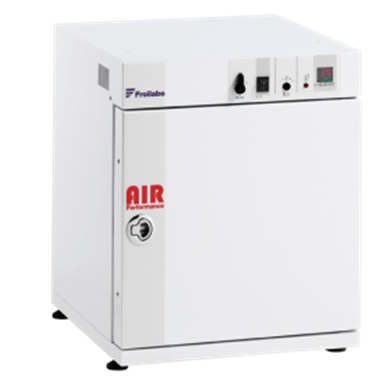 Hàng có sẵnHàng có sẵn2AP120Tủ sấy phòng thí nghiệm 118 lítModel: AP120Hãng sản xuất: Froilabo – PhápXuất xứ: Pháp 1.   Thông số kỹ thuật:Ứng dụng: Được thiết kế đáp ứng các yêu cầu của phòng thí nghiệm.Tủ đối lưu khí cưỡng bức; cho độ đồng đều và ổn định nhiệt độCảm biến nhiệt độ pt100Bộ điều khiển PID, màn hình hiển thị đôi, hiển thị nhiệt độ cài đặt và nhiệt độ thực, với độ phân giải 0.10C; điều khiển đơn giảnĐặt thời gian tới 99h 59'Điều chỉnh mức khí vào (0 đến 100%)Chức năng cảnh báo an toàn bằng cảm quang (visible alarm).Chỉnh được mức quá nhiệt an toàn theo ClassII  (tương đương DIN3.1).Vật liệu bên trong  là thép không gỉ, dễ dàng làm sạchPhù hợp tiêu chuẩn an toàn EN60068-3-11Thông số kỹ thuật:Dải nhiệt độ môi trường: +10°C đến 250°CĐộ đồng nhất nhiệt độ ở :70°C là < ± 0.6°C 150°C là < ± 1.4°C250°C là < ± 5°CĐộ ổn đinh nhiệt độ: 0.2°CThời gian gia nhiệt của tủ đến :70°C là 9 phút 150°C là  30 phút250°C là 50 phútThời gian hồi lưu sau mở cửa 30s:70°C là 2 phút 150°C là  3 phút250°C là 4 phútThể tích làm việc: 118 lítSố giá đỡ tối đa: 10Kích thước ngoài(LxHxD): 626x750x679.5 mmKích thước trong(LxHxD): 500x500x470 mmKích thước giá (WxD): 480x430 mm Tải trọng tối đa lên giá: 20kgKhối lượng: 53 kgNguồn điện: 220-230V, 50/60Hz, 1000 W3.   Cung cấp bao gồm:Tủ sấy AP12002 Giá bằng thép không gỉTài liệu hướng dẫn sử dụng tiếng Anh + tiếng Việt01BộHàng có sẵnHàng có sẵn3AP240Tủ sấy phòng thí nghiệm 230 lítModel: AP240Hãng sản xuất: Froilabo – PhápXuất xứ: Pháp 1.   Thông số kỹ thuật:Ứng dụng: Được thiết kế đáp ứng các yêu cầu của phòng thí nghiệm.Tủ đối lưu khí cưỡng bức; cho độ đồng đều và ổn định nhiệt độCảm biến nhiệt độ pt100Bộ điều khiển PID, màn hình hiển thị đôi, hiển thị nhiệt độ cài đặt và nhiệt độ thực, với độ phân giải 0.10C; điều khiển đơn giảnĐặt thời gian tới 99h 59'Điều chỉnh mức khí vào (0 đến 100%)Chức năng cảnh báo an toàn bằng cảm quang (visible alarm).Chỉnh được mức quá nhiệt an toàn theo ClassII  (tương đương DIN3.1).Vật liệu bên trong  là thép không gỉ, dễ dàng làm sạchPhù hợp tiêu chuẩn an toàn EN60068-3-11Thông số kỹ thuật:Dải nhiệt độ môi trường: +10°C đến 250°CĐộ đồng nhất nhiệt độ ở :70°C là < ± 0.7°C 150°C là < ± 1.7°C250°C là < ± 5°CĐộ ổn đinh nhiệt độ: 0.2°CThời gian gia nhiệt của tủ đến :70°C là 10 phút 150°C là  24 phút250°C là 45 phútThời gian hồi lưu sau mở cửa 30s:70°C là 2 phút 150°C là  3.5 phút250°C là 4.5 phútThể tích làm việc: 230 lítSố giá đỡ tối đa: 18Kích thước ngoài(LxHxD): 626x1230x679.5 mmKích thước trong(LxHxD): 500x980x470 mmKích thước giá (WxD): 480x430 mm Tải trọng tối đa lên giá: 20kgKhối lượng: 79 kgNguồn điện: 220-230V, 50/60Hz, 2000 W3.   Cung cấp bao gồm:Tủ sấy AP24002 Giá bằng thép không gỉTài liệu hướng dẫn sử dụng tiếng Anh + tiếng Việt01BộTổngTổngTổngTổngTổngTổngTổngThuế VAT 10%Thuế VAT 10%Thuế VAT 10%Thuế VAT 10%Thuế VAT 10%Thuế VAT 10%Thuế VAT 10%Tổng cộng Tổng cộng Tổng cộng Tổng cộng Tổng cộng Tổng cộng Tổng cộng Bằng chữ: Bằng chữ: Bằng chữ: Bằng chữ: Bằng chữ: Bằng chữ: Bằng chữ: Bằng chữ: Bằng chữ: Mọi thông tin xin liên hệ:Nguyễn Hoàng Long (Mr.)H/p: 0932 664422Tel: (028). 66 570570 – (024).32 009276 Fax: (028). 35 951053Mail: long@vietnguyencov.vn          longvietnguyenco@gmail.comCÔNG TY TNHH TMDV KT VIỆT NGUYỄNGIÁM ĐỐC ĐIỀU HÀNH NGUYỄN HOÀNG LONG